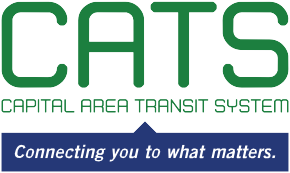 NOTICE OF CAPITAL AREA TRANSIT SYSTEM PLANNING COMMITTEE MEETINGOctober 12, 20212:00 pmVirtually and at 350 North Donmoor AveBaton Rouge, LA 70806AGENDA Please take notice that the Capital Area Transit System Planning Committee will meet in the virtually and at 350 North Donmoor Ave in Baton Rouge, LA, on Tuesday, October 12, 2021, at 2:00 p.m.Hitachi Two-Way Messaging-updateContactless Contact project-updateMicrotransitCOA updateBRT updateAdministration/Ops/Maintenance Facility feasibility studyGrants updateIndividuals needing special accommodations during this meeting should contact Karen Denman (225) 346.5557, 2250 Florida Boulevard, Baton Rouge, LA 70802, no later than 4:00 p.m. on the Monday immediately preceding the Tuesday meeting.Capital Area Transit System is inviting you to a scheduled Zoom meeting.Topic: CATS Planning Committee MeetingTime: Oct 12, 2021 02:00 PM Central Time (US and Canada)Join Zoom Meetinghttps://us06web.zoom.us/j/83626468440?pwd=MzdRMFdBeXd0WUlFcGZ3VytLN0pldz09Meeting ID: 836 2646 8440Passcode: 096722One tap mobile+13017158592,,83626468440#,,,,*096722# US (Washington DC)+13126266799,,83626468440#,,,,*096722# US (Chicago)Dial by your location        +1 301 715 8592 US (Washington DC)        +1 312 626 6799 US (Chicago)        +1 646 558 8656 US (New York)        +1 253 215 8782 US (Tacoma)        +1 346 248 7799 US (Houston)        +1 720 707 2699 US (Denver)Meeting ID: 836 2646 8440Passcode: 096722Find your local number: https://us06web.zoom.us/u/kbAXEQvoee